Price Ceiling 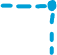 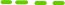 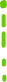 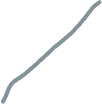 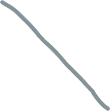 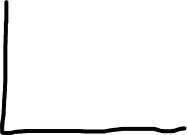 